Imię i nazwisko dziecka:                                                                                                           Grupa:WARZYWNO – OWOCOWA KRZYŻÓWKA PAŹDZIERNIKOWAHASŁO: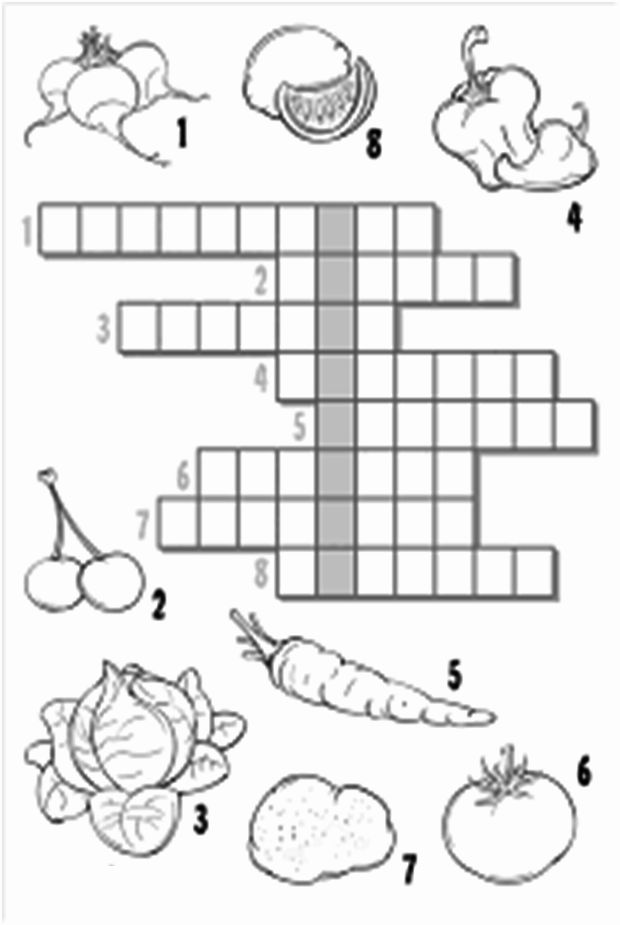 